Nemocnice Nové Město na Moravě, příspěvková organizace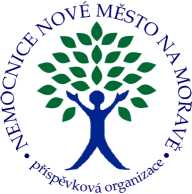 Žďárská ul. 610,592 31 Nové Město na Moravětel.: 566 801 111e-mail: XXXXdatov á schrá nka: XXXX IČ:00842001, DIČ: CZ00842001ANETE spol. s r.o. Okružní 834/29a 63800 BrnoVyřizuje / linka	Nové Město na Moravě dne10.6.2021Věc: ObjednávkaObjednáváme upgrade stravovacího systému v rozsahu vaší nabídky č. CNT210182 z 10.6.2021.Termín realizace dle domluvy, předání plně funkčního řešení nejpozději do 30.9.2021.Předem děkujeme.S pozdravem,XXXXXXXXúsek informatikyNemocnice Nové Město na Moravě, příspěvková organizaceŽďárská ul. 610592 31 Nové Město na MoravěTel.: XXXXMob.: XXXXXXXXNemocnice Nové Město na Moravě, příspěvková organizacebankovní spojení: XXXXe-mailXXXX